Find the value of x, and then find the biggest angle. Show your work.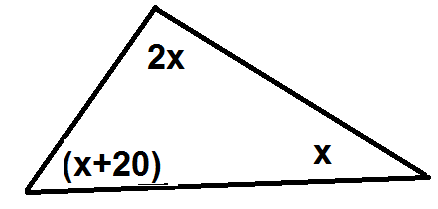 Find the value of the smallest angle. Show your work.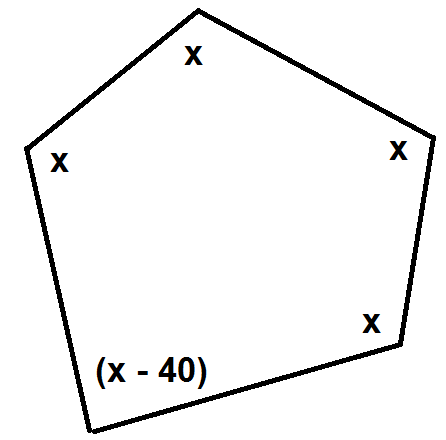 Find the values of x and y. Show your work.
Find the value of x. Show your work.
Find the value of x, and then find the biggest angle. Show your work.Find the value of the smallest angle. Show your work.Find the values of x and y. Show your work.
Find the value of x. Show your work.
